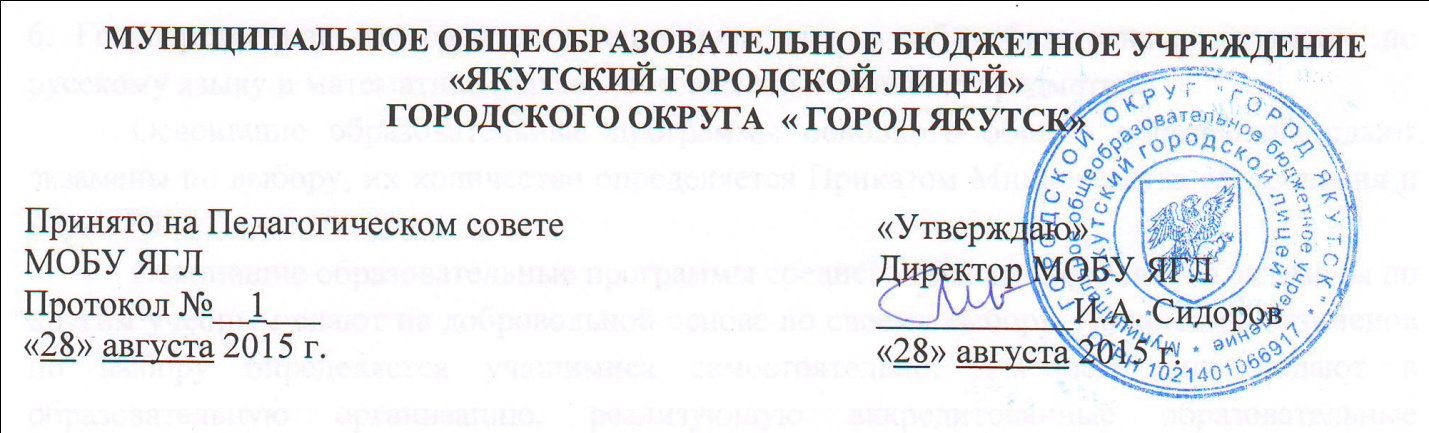 ПОРЯДОКпостановки и снятия обучающихся с  профилактического  учётапоста формирования ЗОЖ  МОБУ ЯГЛI. Общие положения1. Настоящий Порядок определяет основные функции поста формирования здорового образа жизни  (далее – пост ЗОЖ) по постановке и снятию учащихся  с  профилактического  учёта поста ЗОЖ МОБУ ЯГЛ, выявленных в употреблении психоактивных веществ. 2. Цели и задачи постановки и снятия учащихся я на профилактический учёт поста ЗОЖ: Получение объективных данных о количестве учащихся, имеющих опыт употребления  табачных, алкогольных, наркотических, психотропных и иных запрещенных к обороту средств и веществ, и их аналогов (далее – ПАВ), среди учащихся  МОБУ ЯГЛ Определение групп учащихся  для проведения целенаправленной индивидуальной работы по психолого – педагогическому и медико – социальному сопровождению и организации мероприятий по вторичной профилактике. Предупреждение распространения потребления наркотических средств среди учащихся;Оказание психолого-медико-педагогической, консультативной помощи учащимся из «группы риска», их родителям (законным представителям); Создание условий для повышения эффективности профилактической антинаркотической работы,  своевременной коррекции процесса профилактики.Принципами постановки и снятия учащихся с профилактического учёта постаЗОЖ  являются конфиденциальность, соблюдение и уважение прав участников   образовательного процесса.Организация и проведение разъяснительной работы с учащимися, педагогическими работниками лицея и родительской общественностью о целях постановки на профилактический учёт поста ЗОЖ;II. Алгоритм постановки и снятия обучающихся с  профилактического  учётапоста формирования здорового образа жизни 1. Учащийся  ставится на профилактический учёт поста ЗОЖ при выявлении фактов потребления табачных, алкогольных, наркотических, токсических, психотропных и иных средств и веществ и их аналогов, а также по  информации о них подразделений органов внутренних дел, комиссии по делам несовершеннолетних и защите их прав, лечебно-профилактических учреждений, органов опеки и попечительства, педагогических работников, родителей (законных представителей).2. В целях соблюдения прав учащихся, все факты употребления ПАВ должны иметь документальное подтверждение органов внутренних дел, здравоохранения (результат медицинского освидетельствования). 3.  В случае отказа родителей (законных представителей) о проведении медицинского освидетельствования учащегося, комиссия в составе, не менее 3 человек,  составляет акт об отказе родителей (законных представителей) учащегося о медицинском освидетельствовании. (Приложение № 1) и оформляет ходатайство о постановке учащегося на профилактический учёт поста ЗОЖ. 4. Согласно ст. 63, 65 Семейного кодекса Российской Федерации, п.2.2 постановления Правительства Республики Саха (Якутия) от 04.02.2013г. № 21 «Об утверждении положения об общественном посте формирования здорового образа жизни образовательного учреждения» председатель поста ЗОЖ информирует муниципальный и общественный КДН и ЗП о выявленном случае употребления ПАВ учащимся.5. Комплекс индивидуального психолого – педагогического и медико – социального сопровождения учащегося по определенному виду аддикции осуществляется в сроки, необходимые для устранения причин и условий, способствующих употреблению психоактивных веществ, на срок не более шести месяцев с момента постановки на профилактический учет поста ЗОЖ. 6. По истечении срока проведения комплекса профилактических мероприятий с учащимся   его снимают с профилактического учёта поста ЗОЖ.7. Если комплекс профилактико-реабилитационных мероприятий не оказал должного  воздействия на учащегося, председатель поста ЗОЖ оформляет заключение для дальнейшего сопровождения учащегося  в Совет профилактики МОБУ ЯГЛ.8. Решением Совета профилактики учащегося  ставят на внутришкольный учет.9. Для эффективного проведения комплексной профилактической работы с учащимся Совет профилактики привлекает органы и учреждения системы профилактики ( комиссию по делам несовершеннолетних и защите их прав, учреждения здравоохранения, учреждения социальной защиты населения, учреждения культуры, физической культуры и спорта, органы МВД).                                                                                            Приложение № 1к Порядку постановки и снятия обучающихсяс профилактического учета поста ЗОЖ                                                                                               Председателю поста ЗОЖ                                                                                              ___________________________                                                                                              МОБУ_____________________АКТ 
отказа родителей (законных представителей) от проведения медицинского освидетельствования 

«___» _________ 20__ годаКомиссией в составе     ________________________________________________________             _______________________________________________________________________________________________________________________________________________________________________________________________________________________________________было предложено родителям (законным представителям) обучающегося _________________________________________________________ __класса, пройти медицинское освидетельствование.Родители (законные представители) согласия не дали._______________________________/_________________Члены комиссии:______________________________/________________________________________________/________________________________________________/_____________________